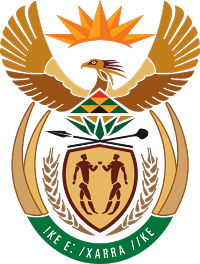 MINISTRY COOPERATIVE GOVERNANCE AND TRADITIONAL AFFAIRSREPUBLIC OF SOUTH AFRICANATIONAL ASSEMBLYQUESTION FOR WRITTEN REPLYQUESTION NUMBER 2017/338DATE OF PUBLICATION: 03 MARCH 2017Mr Z R Xalisa (EFF) to ask the Minister of Cooperative Governance and Traditional Affairs:Why is Emfuleni Local Municipality paying members of Bursary and Investment committees R2 000 per meeting for traveling allowance while members of the ward committee are paid R300, even though they all come from Emfuleni?	NO377EReply:According to the Emfuleni Local Municipality, the amounts in question pertain to a sitting allowance and not a travel allowance. The difference in the sitting allowance of R2000 for the Mayoral Investment Council and Bursary Committee and that of the stipend of ward committee member of R300 is based on the following: The two committees play different roles and functions. The Investment and Bursary committee, consists of members from business, industry, education, and academia amongst others.The stipend for ward committee members is determined using the National Framework: Criteria for Determining out of Pocket Expenses for Ward Committee Members, issued by the Department for all municipalities in 2009.